Drodzy Rodzice, informujemy o możliwości  wydrukowania dzieciom kart pracy. I dostępu do odczytu książki. Karty pracy w formacie pdf pobieramy ze strony:https://flipbooki.mac.pl/przedszkole/druk/ksplus-6l-kp-cz3.pdfCzytam, piszę, liczę pod adresem:https://flipbooki.mac.pl/przedszkole/druk/kolorowy_start_zplusem_6latek_czytam_pisze_licze.pdfKsiążka, tylko z możliwością odczytu pod adresem:https://flipbooki.mac.pl/przedszkole/kolorowy_start_zplusem_6latek_ksiazka/mobile/index.html#p=67Jeżeli w kartach pracy pojawi się informacja o naklejkach, to zadanie proszę uzupełnić wpisując literę, cyfrę lub rysując obrazek. Dziękuję Państwu za pomoc i wyrozumiałość w tej trudnej dla nas wszystkich sytuacji. W razie pytań proszę o kontakt. Data: 30.03.2020r.Temat: Ł jak łopata1. Rozmowa na temat nowej pory roku – wiosny. - Jaka pora roku się skończyła? - Jaka pora roku się zaczęła? 2. Oglądanie ilustracji przedstawiających zwiastuny wiosny: https://www.youtube.com/watch?v=rANDOonihZg3. Analiza i synteza słuchowa słowa łopata.• Dzielenie słowa łopata na sylaby.• Dzielenie słowa łopata na głoski.− Co słyszycie na początku słowa łopata?4. Podawanie przykładów słów rozpoczynających się głoską ł (łodyga, łuk, łubin...), mających ją w środku (półka, głowa, igła...) oraz na końcu (dół, bawół, stół...).5. Określanie rodzaju głoski.• Wypowiadanie głoski ł długo: łłłłyyyy...• Wypowiadanie głoski ł krótko: ł, ł, ł, ł, ł...− Co możecie powiedzieć o tej głosce? (Jest to spółgłoska).6. Budowanie modelu słowa łopata.7. Analiza i synteza słuchowa imienia Łucja. Dzielenie imienia na sylaby, na głoski; budowanie jego schematu.8. Poznanie zapisu litery Ł. Dzieci kreślą litery Ł w powietrzu, na podłodze, na plecach rodziców.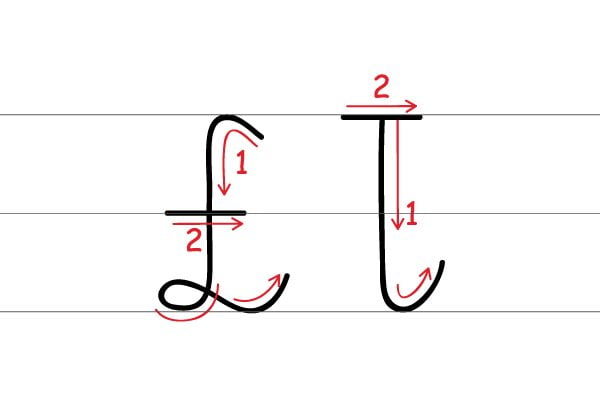 9. Zabawa ruchowa Przeczytaj i naśladuj.Rodzic ma kartki z nazwami narzędzi ogrodniczych. Pokazuje je dzieciom, a one, po odczytaniu tych nazw, naśladują czynności, jakie się nimi wykonuje.Przykładowe nazwy: łopata, konewka, sekator, grabie…10. Karty pracy cz.3 str. 62,63,64,65. Data: 31.03.2020r.Temat: Gdzie jest wiosna?1. Układanie zdań o oznakach wiosny. Liczenie słów w tych zdaniach. Np. rodzic podaje takie zdania:- Przebiśnieg przebił śnieg. (3) - Nie zrywamy przebiśniegów. (3) - Powróciły już ptaki: czajki, szpaki, skowronki i bociany. (8) Potem zdania układają dzieci, a rodzice liczą w nich słowa.2. Karta pracy Czytam, piszę, liczę, s. 72. Rysowanie w każdym wazonie tylu gałązek bazi wierzbowych, ile wskazują liczby. Kolorowanie wazonów – każdego innym kolorem. Pisanie liter ł, Ł.Data: 01.04.2020r.Temat: Wiosenne buziaki1.Zabawa Malowanie wiosny słowami. Dzieci opisują wiosnę, używając ciekawych określeń, porównań.Zabawę rozpoczyna rodzic, mówiąc, np. Wiosna jest żółta jak żonkile. Pojawiająca się trawa cieszy oczy świeżą zielenią…Dzieci dodają swoje zdania tak, żeby otrzymać kolorowy obraz wiosny.2. Ćwiczenia w książce, s. 66. Oglądanie zdjęć kwiatów rosnących wiosną. Nazywanie ich (krokusy, sasanki, zawilce, pierwiosnki, przylaszczki).- Wyjaśnianie, dlaczego są pod ochroną. 3. Słuchanie zagadek o wczesnowiosennych kwiatach, wskazywanie ich na stronie książki.Ludzie zachwyceni łapali się za głowę, gdy zobaczyli w śniegu kwiaty fioletowe. (krokusy)Pod lasem, w mroźne marcowe ranki, kwitną pokryte meszkiem, fioletowe… (sasanki)W lesie biały dywan kwiatów spotykamy. Jakie to kwiaty? … je nazywamy. (zawilce)Piękne niebieskie kwiaty, przy lesie je spotykamy. I od tego miejsca – … nazywamy. (przylaszczkami)4. Układanie z liter nazw kwiatów wczesnowiosennych : krokus, zawilec, sasanka. 5. Zabawa ruchowo-naśladowcza Kwiaty rosną, kwiaty więdną.Dzieci naśladują, jak rosną kwiaty – przechodzą od klęku do pozycji stojącej z wyprostowanymi rękami. Potem naśladują, jak kwiaty więdną – powoli przechodzą od pozycji wyprostnej do klęku z opuszczoną głową i opuszczonymi ramionami.6. Wykonanie krokusa z bibuły. Zapoznanie ze sposobem wykonania pracy.- Wycinanie z fioletowej lub żółtej bibuły płatków kwiatu. - Okręcenie kulki waty wielkości orzecha laskowego kolorową bibułą tak, aby można było do jej końców przyczepić płatki. - Układanie dookoła niej wyciętych płatków, posmarowanie wykałaczki klejem. - Przymocowanie uformowanego kwiatu – włożenie wykałaczki do kulki z waty. - Okręcenie wykałaczki paskiem zielonej bibuły. - Umocowanie kwiatka w kulce plasteliny włożonej do zakrętki. Data: 02.04.2020r.Temat: 10 oznak wiosny1. Ćwiczenia wizualizacyjne – Słońce. Rodzic mówi: Usiądź  na podłodze wokół mnie. Trzymaj ręce wyciągnięte do przodu, dłonie zaciśnięte w pięści. Wyobraź sobie, że jesteś Słońcem, które wschodzi i wysyła promienie w kierunku Ziemi. Rozłóż dłonie, wyciągnij palce, ręce i ramiona do przodu… A teraz niech światła robi się coraz mniej – przyciągnij ramiona z powrotem do siebie. Powtórz to trzy razy… Stań teraz w dowolnym miejscu w pomieszczeniu – zamień się w Słońce wędrujące powoli po niebie. Pokaż mi, w jaki sposób się przemieszczasz i jak wysyłasz swoje promienie… Teraz przedstaw mi, w jaki sposób rano wstaje Słońce. Usiądź, a potem podnoś się powoli, powoli… Wyobraź sobie, że Słońce jest intensywnie czerwone i bardzo powoli i ostrożnie wysyła swoje promienie. Zaprezentuj, jak staje się coraz większe i większe, jak wysyła coraz silniejsze promienie… A teraz zaprezentuj mi, w jaki sposób Słońce zachodzi wieczorem. Stań i przedstaw mi, jak Słońce zmienia się najpierw w piękną, czerwoną kulę, a następnie bardzo powoli znika za horyzontem. Zniż się do podłogi i pokaż mi delikatne promienie Słońca znikające za horyzontem. Chodź teraz do środka i zamień się  w Słońce, które śpi w nocy. Wiosną Słońce śpi w nocy coraz krócej. Zamień się teraz we wschodzące Słońce i pokaż, jak rankiem staje się ono coraz większe i większe i wysyła w drogę pierwsze promienie. Teraz  zamień się w jasne Słońce świecące w ciągu dnia i wysyłaj mocne promienie w kierunku Ziemi. Robi się coraz cieplej, cieplej…2. Ćwiczenia w książce, s. 67. Określanie, co znajduje się na obrazkach umieszczonych w poszczególnych rogach kartoników. Wyklaskiwanie układu rytmicznego, powtarzając za nauczycielem tekst: wiosna to pora radosna.Data: 03.04.2020r.Temat: Powitanie wiosny1. Karta pracy, cz. 3, s. 70. Rozwiązywanie krzyżówki – naklejanie w odpowiednich miejscach liter tworzących nazwy obrazków. Odczytanie hasła. Kolorowanie rysunku motyla.2. Nauka II i III zwrotki piosenki Maszeruje wiosnahttps://www.youtube.com/watch?v=4vx2vNXEyIk 3. Słuchanie opowiadania.– Mamy gościa! – krzyknął tata od drzwi. – Jak to? – mama wpadła w przerażenie. – Nie spodziewałam się gości na obiedzie! – I słusznie! Ktoś czeka na nas w parku – uspokoił ją tata. – Zjedzmy więc obiad i w drogę! Połykaliśmy gorącą zupę, parząc sobie języki. – Czy to… kobieta? – spytała mama z lekkim lękiem. – Mhm – przytaknął tata. – Pewnie ciocia Mariola! – skrzywił się Mikołaj. Ciocia jest dentystką i zawsze przypomina o kontrolnych wizytach. – Nie! – tata był bardzo tajemniczy. Po chwili staliśmy w kolorowych kaloszach przed blokiem. Na dworze mżyło. – Tam ją widziałem! – tata wskazał ręką dziką część parku. Zwykle nikt w niej nie przebywał. – Ruszajmy. Nie wypada, aby piękna dama zbyt długo na nas czekała. – Zośka, co piękna dama robi sama w lesie? – sapał Mikołaj, gdy przedzieraliśmy się przez zarośla. – Nie wiem – odsapnęłam. – Nie jestem piękną damą! – Przed chwilą tu była – tata ściszył głos, pochylony nad leśną ściółką. – Spójrzcie! Przed nami rozpościerał się dywan z białych kwiatków.– Przebiśniegi! – mama aż westchnęła z zachwytu. – Jaki piękny dywan! Tata stał już po drugiej stronie polany. – I tu już była – pokazał nam skraj pagórka przysypany starymi liśćmi. Wystawały spod nich łebki innych kwiatów. Błyszczały w słońcu jak cekiny. – Krokusy! – mama klasnęła w dłonie. – A tam, dalej, zawilce i sasanki! Nagle, tuż przed nami, przeleciała para wesołych ptaków. Każdy miał w małym dziobie gałązkę lub trawkę. – To szpaki – tata skierował na lecącą parę lornetkę. – Przybyły tu razem z naszą nieznajomą. – Chyba wiem, kim jest! – Mikołaj klasnął w ręce. – A ty, Zosiu? – mama spojrzała na mnie z uśmiechem. – Domyślasz się, kim jest ta dziwna nieznajoma? – Czy to… wiosna? – zapytałam z nadzieją. – Tak! – zakrzyknęli wszyscy zgodnie. Kiedy stało się jasne, kogo szukamy, nagle dostrzegłam ją wszędzie. Na każdym krzaczku. Pokrywała rosą dojrzewające pączki. A na leszczynie zakwitła czerwonymi kuleczkami. Zewsząd otaczał nas śpiew ptaków i pracowite brzęczenie. – Co tak brzęczy? – Mikołaj nadstawił uszu. – To pszczoły, dzielne pracownice! Spójrzcie, jak zaglądają do kwietnych kielichów. Przenoszą pyłki kwiatowe. Pomagają wiośnie rozkwitnąć – wyjaśniła mama. „Mama mogłaby pisać wiersze” – pomyślałam. Nagle tata położył palec na ustach, a potem wyciągnął rękę ku górze. – Spójrzcie… – szepnął. Nad nami przelatywały dwa piękne bociany. – Mąż i żona! – krzyknął Mikołaj. – Żona i mąż! – krzyknęłam ja. – Wiosna! – krzyknęli równocześnie nasi rodzice.4. Rozmowa na temat opowiadania. - Kim była dziwna nieznajoma? - Jakie oznaki wiosny były wymienione w opowiadaniu? 